Publicado en Madrid el 07/02/2022 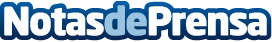 Un/a joven tomará las riendas del Grupo Adecco como nuevo/a CEOArranca el periodo de inscripciones para el programa para jóvenes del Grupo Adecco "CEO por un mes" que cumple ya su octava edición. Este programa es una iniciativa global del Grupo Adecco diseñada para atraer y desarrollar el talento de los jóvenes, para ayudarles en el camino para alcanzar su propósito profesional y personal y para guiar sus primeros pasos en el mercado laboralDatos de contacto:Adecco+34914115868Nota de prensa publicada en: https://www.notasdeprensa.es/una-joven-tomara-las-riendas-del-grupo-adecco Categorias: Nacional Comunicación Marketing Sociedad Emprendedores Recursos humanos http://www.notasdeprensa.es